04.05 DRUŠTVOZadatak: Pročitaj tekst, prepiši u bilježnicu i riješi zadatakIzgled zavičajaMeđimurje se dijeli na Gornje i Donje Međimurje.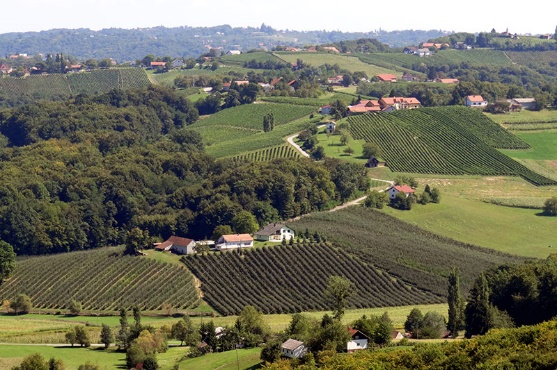 GORNJE MEĐIMURJEGornje Međimurje brežuljkasto je područje. Na zemljovidu je označeno žutom bojom.Najviši vrh je Mohokos. Stanovništvo se bavi vinogradarstvom i voćarstvom. Sela su raštrkana po brežuljcima i imaju malo stanovnikaDONJE MEĐIMURJE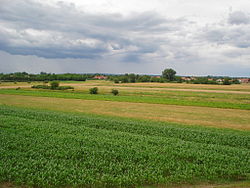 Donje je Međimurje nizina.Na zemljovidu je označeno zelenom bojom.Prevladavaju oranice, livade i šumarci. To je najplodniji dio Međimurja. Ima mnogo naselja i puno stanovnika. Naselja su grupirana.ZADATAK: Na zemljovidu Međimurja pronađi svoje naselje i pogledaj kojom bojom je obojan taj dio Međimurja. Živiš li u Gornjem Međimurju ili Donjem?